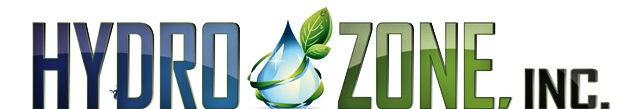 17800 Telegraph Hwy., Brownstown, MI  48174	Phone:  (734) 247-4488Website:  Hydro-ZoneInc.comEGR COOLER CLEANER PROCEDUREDisconnect EGR Cooler at both ends of the EGR Cooler.Use a 5 or 6 gallon pail and dilute the EGR Cooler Cleaner. Pour the 1-gallon EGR Cooler Cleaner into the pail. Fill the empty 1-gallon container with water and pour in the pail. Repeat again to have a total of 4-5 gallons EGR Cooler Cleaning Solution.Attach EGR Cooler connections and 5-foot hose to both ends of EGR Cooler. Attach one hose end to a sump pump placed in the pail and the other end to the EGR Cooler. NOTE: The hose from the sump pump should be hooked up to the opposite end of normal flow. This will push the diesel soot out quicker and clean quicker.Attach the other hose to the other end of the EGR Cooler and have the hose flow freely back into the pail.Turn pump on and let the EGR Cooler Cleaner Solution recirculate for a half hour to one hour, depending on how plugged up the EGR Cooler is with diesel soot buildup. You can inspect inside the EGR Cooler after cleaning to assure it is completely clean.Once the EGR Cooler is clean, drain the EGR Cooling Solution back into the pail.Fill another pail with 4 to 5 gallons of fresh clean water.Place sump pump in fresh water pail and turn on. Let the water recirculate at least 15 minutes to flush out the EGR Cooler Solution. If water is very dirty, dispose of water and refill pail with fresh clean water and repeat recirculating water.After rinsing EGR Cooler with fresh water, drain the water back into the pail.Connect air fitting from air compressor and blow air into the EGR Cooler for 15 minutes to assure there is no water residue and completely dry.Dispose of the EGR Cooler Cleaner Solution according State and Federal Regulations.